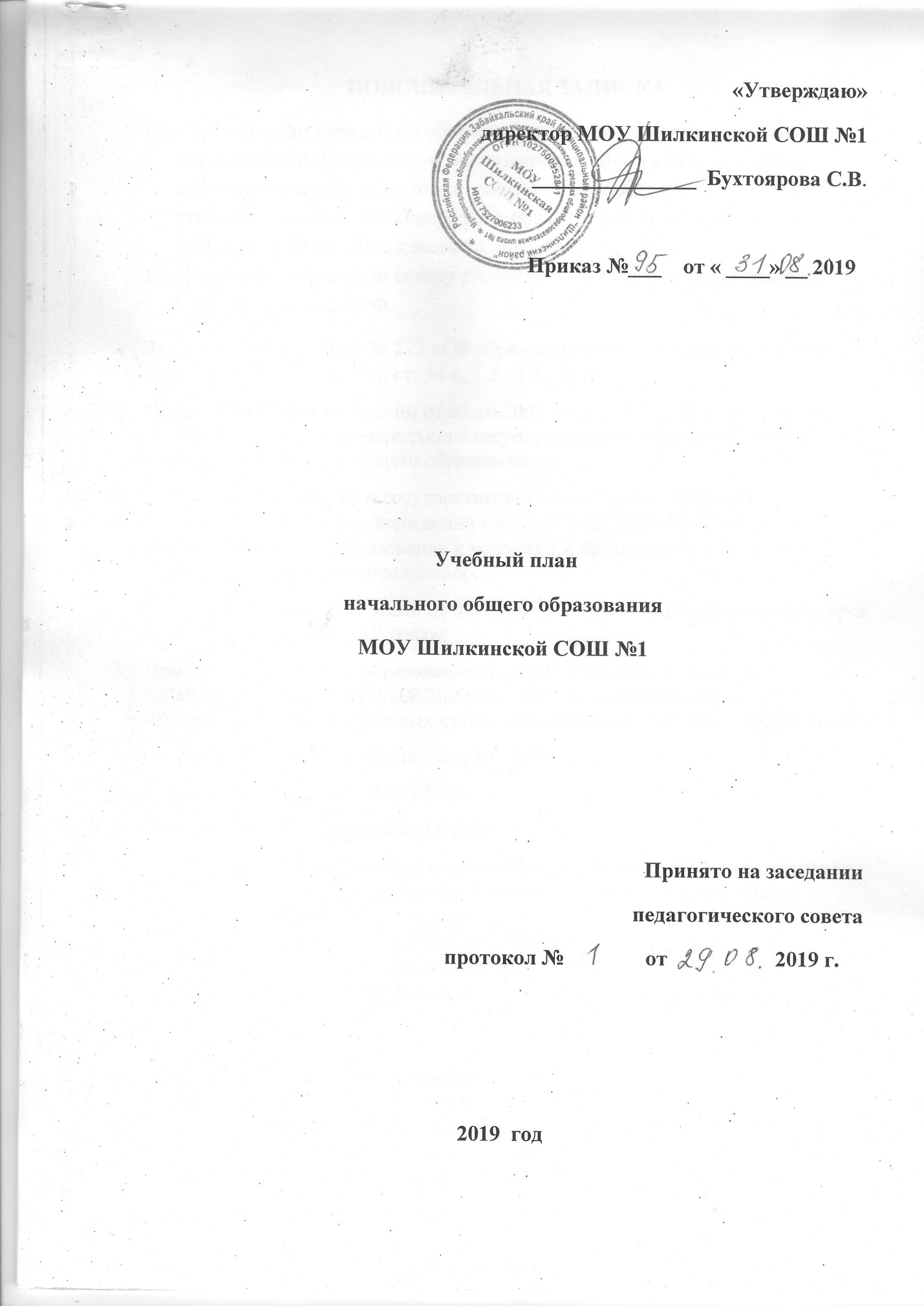 ПОЯСНИТЕЛЬНАЯ ЗАПИСКАУчебный план начального общего образования является нормативным документом, определяющим максимальный объём учебной нагрузки обучающихся, состав учебных предметов, распределяет учебное время, отводимое на освоение содержания образования, по классам / годам, учебным предметам по классам и параллелям.Нормативно-правовую основу разработки учебного плана составляют:Конституция РФЗакон РФ от 29.12.2012 № 273 «Об образовании в Российской Федерации» (ст.12 п. 5, 7; ст. 28 п. 3.6.; ст. 34 п. 1.3., 1.5., 4; ст. 35);Приказ Минобрнауки России от 05.10.2009 года № 373 «Об утверждении и введении в действие федерального государственного образовательного стандарта начального общего образования»;Постановление Главного государственного санитарного врача РФ от 29.12.2010 № 189 «Об утверждении СанПиН 2.4.2.2821-10 «Санитарно-эпидемиологические требования к условиям и организации обучения в общеобразовательных учреждениях»;Письмо Минобрнауки России от 09.02.2012 года № 102/03 «О введении курса ОРКСЭ с 1 сентября 2012 года»;Приказ  Министерства образования, науки и молодёжной политики Забайкальского  края от 26.08.2009г.№1382 « О введении новых Федеральных образовательных стандартов начального общего образования» Локальные акты МОУ Шилкинской СОШ №1Устав МОУ Шилкинской СОШ №1ООПНОО МОУ  Шилкинской СОШ №1Учебный план 1-4 классов формируется в соответствии с федеральным государственным образовательным стандартом начального общего образования (ФГОС), утвержденным приказом Министерства образования и науки Российской Федерации от 06.10.2009 №373 (с изменениями), и примерной основной образовательной программой начального общего образования, одобренной решением Федерального учебно-методического объединения по общему образованию от 08.04.2015 №1/15.В соответствии с письмом Министерства образования Российской Федерации от 12.08.2002 №13-51-99/14 «О введении третьего дополнительного часа физической культуры в образовательных учреждениях Российской Федерации», Санитарно-эпидемиологическими требованиями к условиям и организации обучения в общеобразовательных учреждениях в примерные учебные планы общеобразовательных организаций введен третий час физической культуры.Цели и задачи образовательного учреждения:сформулированы в соответствии с основной образовательной программой начального общегообразования:обеспечение преемственности  начального общего,  основного общего образованияОбеспечить достижение обучающимися начальных классов личностных,  метапредметных и предметных результатов освоения ООПОбеспечить формирование универсальных учебных действий.Учебный план формируется из двух частей – обязательной части и части, формируемой участниками образовательных отношений.В обязательной части изучаются учебные предметы, которые реализуют основную образовательную программу начального общего образования.Часть учебного плана, формируемая участниками образовательных отношений, обеспечивает реализацию индивидуальных потребностей обучающихся и может использоваться для увеличения часов на изучение отдельных предметов обязательной части, организацию курсов по выбору, в которых заинтересованы обучающиеся, родители, учителя, общеобразовательная организация.Учебный план является компонентом основной образовательной программы. Он представляет собой организационный компонент реализации образовательных программ начального общего образования, отражает обязательность единого образовательного пространства, обеспечивает доступность получения качественного образования в соответствии с требованиями ФГОС начального общего образования.Учебный план отражает задачи и цели основной образовательной программы школы, ориентированной на достижение обучающимися личностных, метапредметных и предметных результатов.  Учебный план начального общего образования ориентирован  4-х летний  нормативный срок  освоения  общеобразовательных  программ начального общего образования.Количество учебных  занятий на 4 учебных года не может составлять  менее  2904 часов  и более 3210часов. Продолжительность учебных занятий : 1 класс 33 учебных недели2-4 классы не менее 34 учебных недель Продолжительность учебной недели для 1-4 классов-5 днейПродолжительность урока : 1- 4  классы -40 минут В целях обеспечения процесса адаптации к обучению для первоклассников предусмотрено  использование « ступенчатого»  режима обучения , в первом полугодии: в сентябре – 3 урока по 35 минут с октября- 4 урока по 40 минут Продолжительность перемен  :-минимальной -10 минут-максимальной -20 минут Предельно допустимая  недельная аудиторская учебная нагрузка для пятидневной учебной недели определена в соответствии с Постановлением Главного государственного санитарного врача РФ от 29 декабря 2010г. №189«Об утверждении  СанПин 2.4.2.2821-10» Санитарно – эпидемиологические требования к  условиям  и  организации обучения в общеобразовательных учреждениях»  ( с изменениями и дополнениями ) составляет:Для 1 класса – не более 21 часа;Для 2-4 классов – не более 23 часов. Продолжительность каникул в течение учебного года составляет не менее 30 календарных дней, летом   не менее  восьми недель. Для обучающихся первого класса установлены в течение года дополнительные  недельные каникулы.Учебный план 1–4 классов включает предметные области в соответствии с ФГОС начального общего образования: Филология, Математика и информатика, Обществознание и естествознание, Основы религиозных культур и светской этики, Искусство, Технология, Физическая культура. Структура учебного плана содержит учебные предметы обязательной части и части, формируемой участниками образовательного процесса. Представлена также вариативная часть учебного плана.Изучение предмета «Русский язык» изучается с 1-го по 4 класс, направлено на развитие речи, мышления, воображения обучающихся, способности выбирать средства языка в соответствии с условиями общения, на воспитание позитивного эмоционально-ценностного отношения к русскому языку, пробуждение познавательного интереса к слову, стремления совершенствовать свою речь. Формируются первоначальные знания о лексике, фонетике, грамматике русского языка.Изучение предмета «Литература» ориентировано на формирование и совершенствование всех видов речевой деятельности младшего школьника (слушание, говорение, чтение, письмо, различные виды пересказа), на знакомство с богатым миром отечественной и зарубежной детской литературы, на развитие нравственных и эстетических чувств обучающегося, способного к творческой деятельности. Содержание предмета включает элементы краеведческой направленности.Изучение предмета « Родной язык и литературное чтение на родном языке»ориентировано на   формирование первоначальных представлений о единстве и многообразии языкового и культурного пространства Российской Федерации , о месте родного языка среди других языков  народов  России. Понимание роли языка как основного средства человеческого общения; осознание роли языка как одну из главных духовно – нравственных  ценностей народа ; понимание значения родного языка для освоения и укрепления культуры и традиций своего народа; понимание необходимости овладения родным языком;   проявления  познавательного интереса к родному языку и желанию его учить.«Иностранный язык» изучается со 2 класса. Он формирует элементарные коммуникативные умения в говорении,аудировании, чтении и письме; развивает речевые способности, внимание, мышление, память и воображение; способствует мотивации к дальнейшему овладению иностранным языком.Изучение предмета «Математика» направлено на формирование представлений о математике как части общечеловеческой культуры, на развитие образного и логического мышления, воображения, математической речи, формирование предметных умений и навыков, необходимых для успешного решения учебных и практических задач и продолжения образования.Изучение  предмета «Окружающий мир» направлено на воспитание любви и уважения к природе, своему городу, своей Родине, осмысление личного опыта общения ребенка с природой и людьми, понимание своего места в природе и социуме; приучение обучающихся к рациональному постижению мира на основе глубокого эмоционально-ценностного отношения к нему. При изучении данного предмета формируется здоровый образ жизни, элементарные знания о поведении в экстремальных ситуациях, закладываются основы экологических знаний обучающихся, а также «Основы безопасности жизнедеятельности».Учебный предмет «Окружающий мир (человек, природа, общество)» изучается с 1 по 4 класс по 2 часа в неделю.  В его содержание дополнительно введены развивающие модули и разделы социально-гуманитарной направленности, а также элементы основ безопасности жизнедеятельности.Изучение предметов эстетического цикла («Изобразительное искусство» и «Музыка»)направлено на развитие способности к эмоционально-ценностному восприятию произведений изобразительного и музыкального искусства, выражению в творческих работах своего отношения к окружающему миру. Учебные предметы «Музыка» (1 час) и «Изобразительное искусство» (1 час) изучаются отдельно.Учебный предмет «Технология» формирует практико-ориентированную направленность содержания обучения, которая позволяет реализовать практическое применение знаний, полученных при изучении других учебных предметов (математика, окружающий мир, изобразительное искусство, русский язык, литературное чтение) в интеллектуально-практической деятельности обучающегося; это, в свою очередь, создает условия для развития инициативности, изобретательности, гибкости и вариативности мышления обучающихся.Предмет «Информатика и информационно-коммуникационные технологии (ИКТ)»направлен на обеспечение всеобщей компьютерной грамотности, изучается в 3-4 классах в качестве учебного модуля в рамках учебного предмета «Технология».Учебный предмет «Основы религиозных культур и светской этики (ОРКСЭ)» формирует у младшего подростка мотивацию к осознанному нравственному поведению, основанному на знании и уважении культурных и религиозных традиций многонационального народа России, а также к диалогу с представителями других культур и мировоззрений. Учебный курс ОРКСЭ является культурологическим и направлен на развитие у школьников 10-11 лет представлений о нравственных идеалах и ценностях, составляющих основу религиозных и светских традиций многонациональной культуры России, на понимание их значения в жизни современного общества и своей сопричастности к ним. Курс, раскрывающий основы религиозных культур и светской этики, предлагается изучать на переходной стадии от начальной к основной ступени общеобразовательной школы. С одной стороны, учебный курс ОРКСЭ дополняет обществоведческие аспекты предмета «Окружающий мир». С другой стороны, этот курс предваряет начинающееся в 5 классе изучение предмета «История». Таким образом, ознакомление с нравственными идеалами и ценностями религиозных и светских духовных традиций России происходит в контексте, отражающем глубинную связь прошлого и настоящего. На основе анализа заявлений, поданных родителями (законными представителями), было выявлено, что 100% всех обучающихся  4 классов будут изучать «Основы религиозных культур и светской этики (ОРКСЭ)»Занятия по «Физической культуре» направлены на укрепление здоровья, содействие гармоничному физическому развитию и всесторонней физической подготовленности обучающихся.  В 1 классе  по 2 часа в обязательной части, по 1 часу  в части формируемой участниками образовательного процесса. В 2-4 классах по 3 часа. На уроках физической культуры учащиеся совершенствуют жизненно важные навыки и умения в процессе занятия подвижными играми, физическими упражнениями. Учебный предмет направлен на формирование общих представлений о физической культуре, ее значении в жизни человека, роли в укреплении здоровья, физическом развитии и физической подготовленности. Предмет формирует интерес младшего школьника к самостоятельным занятиям физическими упражнениями, подвижным играм, формам активного отдыха и досуга. Он обучает простейшим способам контроля физической нагрузки, дает представление об олимпийском и параолимпийским движении в России.Реализуемые УМКВ целях обеспечения индивидуальных потребностей обучающихся часть  учебного плана , формируемая участниками образовательных отношений  предусматривает : 1 класс-« Русский язык»-2 часа;  «Литература»-2 часа2 класс-« Русский язык»-1час; « Литература»-1 час 3 класс -« Русский язык»-1час; «  Литература»-1 час4 класс-« Русский язык»-1час; « Литература»-1 час  Со 2 класса вводится учебный предмет « Иностранный язык»(2 часа в неделю) При проведении занятий по  « Иностранному языку» ( во 2-4 классах) осуществляется деление классов на подгруппы при  наполняемости 25 и более человек в классе. Для развития потенциала обучающихся  с ограниченными возможностями здоровья в МОУ Шилкинской СОШ  №1  разрабатываются  с участием самих  обучающихся и их родителей ( законных представителей )  индивидуальные учебные планы.Формы промежуточной аттестации обучающихся1 классы - промежуточная аттестация обучающихся 1-х классов не проводится;2-4 классы – промежуточная аттестация обучающихся осуществляется по четвертям (1,2,3,4 четверти) и году. Текущая и промежуточная аттестация учебного курса «Основы религиозных культур и светской этики»,  изучаемого  в 4 классе, не проводится.Контрольно-диагностические и контрольные работы проводятся в  порядке текущего контроля успеваемости.Укомплектованность учебниками соответствует нормам обеспечения образовательной деятельности. Кадровое и учебно-методическое обеспечение соответствует требованиям учебного плана.   Промежуточная аттестация во 2-4 классах проводится  в период с 13 по 25 мая 2019 года, без прекращения образовательного процесса. Формы организации занятий:-урочная;-экскурсия;-урок в библиотеке;-конференция;-урок решения практических задач;Уроки взаимообучения.На изучение предмета «Русский язык» в 1-4 х классах   из образовательного компонента  учреждения добавлено 1 час, с целью систематизации знаний, совершенствования практических умений и навыков.На изучение предмета «Литература» в 1-х классах   из образовательного компонента  учреждения добавлено 2 часа, в 2-4 классах по 1 часу  с целью овладение навыком осознанного, правильного, беглого и выразительного чтения как базовым в системе образования младших школьников, формирование читательского кругозора и приобретение опыта самостоятельной читательской деятельности; совершенствование всех видов речевой деятельности; умение работать с разными видами информации.Под внеурочной деятельностью понимается образовательная деятельность, осуществляемая в формах, отличных от урочной, и направленная на достижение планируемых результатов освоения основной образовательной программы начального общего образования. Цели организации внеурочной деятельности на уровне начального общего образования: обеспечение соответствующей возрасту адаптации ребенка в образовательной организации, создание благоприятных условий для развития ребенка, учет его возрастных и индивидуальных особенностей. Внеурочная деятельность организуется по направлениям развития личности: спортивно – оздоровительное, духовно – нравственное, социальное, общеинтеллектуальное, общекультурное и выполняется за счет: - школьных экскурсий; - школьных секций:баскетбол - организации участия обучающихся в олимпиадах, научно – практических конференциях различного уровня; - организации участия обучающихся в реализации учебных проектов, коллективных творческих дел; - общественно полезных практик; - сетевого взаимодействия с учреждениями дополнительного образования детей:Дом детства и юношества (ДДЮ),Детская юношеская спортивная школа(ДЮСШ),Городской дом культуры(ГДК), МКДЦ(Культурный центр). Время, отведенное на внеурочную деятельность, составляет не более 1350 часов за 4 года обучения. В зависимости от возможностей организации, осуществляющей образовательную деятельность, особенностей окружающего социума внеурочная деятельность осуществляться: - непосредственно в школе; - совместно с организациями и учреждениями дополнительного образования детей, спортивными объектами, учреждениями культуры;  Координирующую роль в организации внеурочной деятельности выполняет классный руководитель, который взаимодействует с педагогическими работниками, организует систему отношений через разнообразные формы воспитательной деятельности коллектива, в том числе через органы самоуправления, обеспечивает внеурочную деятельность обучающихся в соответствии с их выбором. Учёт внеурочной деятельности Учет проведённых занятий внеурочной деятельности осуществляется классным руководителем   в  карте занятости  обучающихся. Карта занятости  должен содержать следующую информацию:ФИО обучающихся, дата проведения занятия, направление внеурочной деятельности, форма. Контроль проведения занятий внеурочной деятельности осуществляет заместитель директора по воспитательной работе по следующим направлениям: оценка содержания и качества программ внеурочной деятельности, организация проведения занятий, система оценивания обучающихся.План внеурочной деятельности направлен на достижение обучающимися планируемых результатов освоения основной образовательной программы начального общего образования.План внеурочной деятельности, 1-4 классы (в расчете на 1350 часов за весь период обучения, 330 часов в год для 1 классов и 340 для 2-4 классов)Класс УМК1 А« Школа   России»1 Б« Школа   России»1В« Школа   России»2А« Школа   России»2Б « Школа   России»3А «Гармония»3Б«Гармония»4А«Гармония»4Б «Гармония»Предметные областиПредметные областиУчебные предметыКлассыКлассыКлассыКлассыКлассыКлассыКлассыКлассыКлассыКлассыКлассыКлассы1 А1 А1Б1В2А2Б3А   3Б4А4БВсегоФорма промежуточной аттестации1. Обязательная часть1. Обязательная часть1. Обязательная частьКоличество часовКоличество часовКоличество часовКоличество часовКоличество часовКоличество часовКоличество часовКоличество часовКоличество часовКоличество часовКоличество часовРусский язык иЛитератураРусский язык иЛитератураРусский язык444444443328Контрольный диктант, комплексная работаРусский язык иЛитератураРусский язык иЛитератураЛитература222222222216Тесты, проверка техники чтенияРодной язык и литературное чтение на родном языкеРодной язык и литературное чтение на родном языкеРодной язык0,50,50,50,50,50,54,5Тесты, контрольная работа.Родной язык и литературное чтение на родном языкеРодной язык и литературное чтение на родном языкеЛитературное чтение на родном языке0,50,50,50,50,50,54,5Тесты, проверка техники чтенияИностранные языкиИностранные языкиИностранный язык22222212Тесты, контрольная работа, аудированиеМатематика Математика Математика 444444444436Контрольная работа, комплексная работа.Обществознание и естествознаниеОбществознание и естествознаниеОкружающий мир222222222218Тесты, комплексная работа.Основы религиозных культур и светской этикиОсновы религиозных культур и светской этикиОсновы религиозных культур и светской этики–––-112Собеседование.ИскусствоМузыкаМузыка11111111119Интегрированныйзачет.тестыИзобразительное искусствоИзобразительное искусство11111111119Интегрированный зачет.тестыТехнологияТехнологияТехнология11111111119Проектная работа.Физическая культураФизическая культураФизическая культура222233333324Контрольный тест физической направленностиИтого при 5-дневной неделеИтого при 5-дневной неделеИтого при 5-дневной неделе1717172121212121211772. Часть, формируемая участниками образовательного процесса2. Часть, формируемая участниками образовательного процесса2. Часть, формируемая участниками образовательного процесса444422222224Русский языкРусский языкРусский язык 1 111 111 1 119Контрольный диктант, комплексная работаЛитератураЛитератураЛитература 2 222 111 11 112Тесты, проверка техники чтенияФизическая культураФизическая культураФизическая культура1111Контрольный тест физической направленностиПредельно допустимая аудиторная учебная нагрузка при 5-дневной учебной неделеПредельно допустимая аудиторная учебная нагрузка при 5-дневной учебной неделеПредельно допустимая аудиторная учебная нагрузка при 5-дневной учебной неделе21212121232323232323201Направления внеурочнойДеятельностиКоличество классовКоличество классовКоличество классовКоличество классовНаправления внеурочнойДеятельности1234спортивно – оздоровительное2222духовно – нравственное2222социальное2222Общеинтеллектуальноеобщекультурное22222222Максимум  часов 10101010Часов в год330340340340За 4 года обучения  1350 часовЗа 4 года обучения  1350 часовЗа 4 года обучения  1350 часовЗа 4 года обучения  1350 часовКлассы                 Направления   1234Спортивно-оздоровительное1.Участие в акциях «За здоровый образ жизни» -82. Обучение школьников способам доврачебной помощи, оказанию первой медицинской помощи при несчастных случаях и травмах-23. Недели здоровья- сентябрь, февраль -84. Школьная спартакиада-145.  Школьный осенний легко-атлетический кросс-26. Школьные соревнования по мини-футболу-88. День Семьи. Спортивная эстафета «Неразлучные друзья – взрослые и дети». -59. Конкурс «Рыцарский турнир»-710. Поход по окончании учебного года-1011. «Веселые старты» - 513. Игра «Знамя Победы» - 1014. Участие в районных мероприятиях -101.Участие в акциях «За здоровый образ жизни» - 4
2. Обучение школьников способам доврачебной помощи, оказанию первой медицинской помощи при несчастных случаях и травмах-23. Недели здоровья-сентябрь, февраль -64. Школьная спартакиада-145.  Школьный осенний легко-атлетический кросс-26. Школьные соревнования по мини-футболу-87. Первенство школы по баскетболу  -10  8. Конкурс «Рыцарский турнир»-29. Поход по окончании учебного года-610. Велопробег по местам Боевой славы-211. Игра «Зарничка» -212. Игра «Знамя Победы» - 213. Участие в районных мероприятиях -414. Беседы по охране здоровья -415. «Веселые старты» - 21.Участие в акциях «За здоровый образ жизни» -42. Обучение школьников способам доврачебной помощи, оказанию первой медицинской помощи при несчастных случаях и травмах-23. Недели здоровья-сентябрь, февраль -64. Школьная спартакиада-16 5. Школьный  осенний легко-атлетический кросс-26. Школьные соревнования помини-футболу -87. Первенство школы по баскетболу  -108. Акция    «Всемирный день здоровья»-29. Конкурс «Рыцарский турнир»-210. Поход по окончании учебного года-611. Велопробег по местам Боевой славы-212. Турнир по волейболу – 413. Спортивные эстафеты -214. Игра «Зарничка» -215. Игра «Знамя Победы» - 216. Участие в районных мероприятиях -617. Беседы по охране здоровья -41.Участие в акциях «За здоровый образ жизни»-42. Обучение школьников способам доврачебной помощи, оказанию первой медицинской помощи при несчастных случаях и травмах -23. Недели здоровья-сентябрь, февраль -64. Школьная спартакиада-18 5. Школьный  осенний легко-атлетический кросс-26. Школьные соревнования по мини-футболу -107. Первенство школы по баскетболу  -108. Конкурс «А ну-ка, парни» -29. Акция    «Всемирный день здоровья»-210. Спортивно-развлекательный конкурс «Стартинейджер»-211. Велопробег по местам Боевой славы-212.Зарница –Орленок» -413. Игра «Знамя Победы» - 214. Турнир по волейболу – 415. Участие в районных мероприятиях -616. Беседы по охране здоровья -489707080Духовно-нравственное1. Линейка «День Знаний»-12. Урок  Мира-53. Акция «Бессмертный полк»-45. Акции «Как живешь, ветеран?»-106. День народного единства «Мы - граждане великой России»-67. Уроки Мужества-109. Посещение районного и школьных музеев-610. Акция «Памяти жертв Беслана»-3 11.  Выставки рисунков, поделок-1013.Тематические классные часы о духовности, культуре поведения, речи, толерантности- 1014. Фестивали - 4 Первенство школы по  спортивным соревнованиям 111. Линейка «День Знаний»-12. Урок  Мира-13. Акция «Бессмертный полк-24. Конкурсы «Зарничка», «Победа» -65. Акции «Как живешь, ветеран?»-106. День народного единства «Мы - граждане великой России»-27. Уроки Мужества-88. Встречи с ветеранами ВОВ и войнами локальных конфликтов-49. Посещение районного и школьных музеев-210. Акция «Памяти жертв Беслана»-2  11.Выставки рисунков, поделок-612.Выпуск  школьных газет  -413.Тематические классные часы о духовности, культуре поведения, речи, толерантности- 814. Фестивали - 41. Линейка «День Знаний»-12. Урок  Мира-13. Акция «Бессмертный полк»-24. Конкурсы «Зарница-Орленок», «Победа» -65. Акции «Как живешь, ветеран?»-106. День народного единства «Мы - граждане великой России»-27. Уроки Мужества-68. Встречи с ветеранами ВОВ и войнами локальных конфликтов-29. Посещение районного и школьных музеев-210. Акция «Памяти жертв Беслана-2 11.Выставки рисунков, поделок-312.Выпуск  школьных газет  -413.Тематические классные часы о духовности, культуре поведения, речи, толерантности- 614. Фестивали - 3       1. Линейка «День Знаний»-12. Урок  Мира-13. Акции «Письма Победы», «Георгиевская ленточка», «Бессмертный полк»-3 4. Конкурсы «Зарница-Орленок», «Победа»-65. Акции «Как живешь, ветеран?»-10 6. День народного единства «Мы - граждане великой России»-27. Уроки Мужества-68. Встречи с ветеранами ВОВ и войнами локальных конфликтов-29.Посещение районного и школьных музеев-2
10.Акция «Памяти жертв Беслана»-2
11.Выставки рисунков, поделок-212.Выпуск  школьных газет  -413. Тематические классные часы о духовности, культуре поведения, речи, толерантности- 614. Фестивали - 3            80606050Общеинтел-лектуальное7. Предметные конкурсы, викторины, КВН -10.8.  Экскурсии -1016. Библиотечные уроки-1017. Развлекательные игрыигры -812.ПДД -61. Подготовка к школьному этапу Всероссийской олимпиады школьников-16.2. Участие в школьном этапе Всероссийской олимпиады школьников-83. Подготовка к участию в математическом конкурсе-игре «Кенгуру» -2.4. Участие вматематическом конкурсе-игре «Кенгуру» -2.5. Подготовка к участию в международной игре-конкурсе «Русский медвежонок – языкознание для всех» -2. 6. Участие в международной игре-конкурсе «Русский медвежонок – языкознание для всех» -2. 7.  Предметные конкурсы, викторины, КВН -8.8.  Экскурсии -89. Подготовка к участию в Молодежном предметном чемпионате -6.10. Участие в Молодежном предметном чемпионате -6.11. Подготовка к участию в общероссийской предметной олимпиаде «Олимпус» -4. 12. Участие в общероссийской предметной олимпиаде «Олимпус» -4.12. Подготовка к участию в школьном конкурсе «Ученик года» -2.13. Участие в школьном конкурсе «Ученик года» -2.14. Подготовка к участию в школьном конкурсе учебно-исследовательских работ-2.15. Участие в школьном конкурсе учебно-исследовательских работ-2.16. Библиотечные уроки-617. Деловые и ролевые игры -81. Подготовка к школьному этапу Всероссийской олимпиады школьников -10.2. Участие в школьном этапе Всероссийской олимпиады школьников -8.3. Подготовка к муниципальному этапу Всероссийской олимпиады школьников -10.4. Участие в муниципальном этапе Всероссийской олимпиады школьников-6.5. Предметные конкурсы, викторины, КВН -8.6. Экскурсии -87. Подготовка к участию в математическом конкурсе-игре «Кенгуру-2.8. Участие вматематическом конкурсе-игре «Кенгуру»-2.9. Подготовка к участию в международной игре-конкурсе «Русский медвежонок – языкознание для всех»-2. 10. Участие в международной игре-конкурсе «Русский медвежонок – языкознание для всех»-2. 11. Подготовка к участию в международном конкурсе-игре по информатике «Инфознайка»-2.12. Участие в международном конкурсе-игре по информатике «Инфознайка»-2.13. Подготовка к участию в Молодежном предметном чемпионате -4.14. Участие в Молодежном предметном чемпионате-4.15. Подготовка к участию в общероссийской предметной олимпиаде «Олимпус»-4. 16. Участие в общероссийской предметной олимпиаде «Олимпус»-4.17. Подготовка к участию в школьном конкурсе «Ученик года»-2.18. Участие в школьном конкурсе «Ученик года»-2.19. Подготовка к участию в школьном конкурсе учебно-исследовательских работ-2.20. Участие в школьном конкурсе учебно-исследовательских работ-2.21. Библиотечные уроки-622. Деловые и ролевые игры -81. Подготовка к школьному этапу Всероссийской олимпиады школьников-8.2. Участие в школьном этапе Всероссийской олимпиады школьников-2.5.  Предметные конкурсы, викторины, КВН -4.6.  Экскурсии -87. Подготовка к участию в математическом конкурсе-игре «Кенгуру»-2.8. Участие вматематическом конкурсе-игре «Кенгуру»-2.9. Подготовка к участию в международной игре-конкурсе-2 «Русский медвежонок – языкознание для всех»-2. 10. Участие в международной игре-конкурсе «Русский медвежонок – языкознание для всех»-2. 13. Подготовка к участию в Молодежном предметном чемпионате-4.14. Участие в Молодежном предметном чемпионате-4.15. Подготовка к участию в общероссийской предметной олимпиаде «Олимпус»-4. 16. Участие в общероссийской предметной олимпиаде «Олимпус»-4.17. Подготовка к участию в школьном конкурсе «Ученик года»-2.18. Участие в школьном конкурсе «Ученик года»-2.19. Подготовка к участию в школьном конкурсе учебно-исследовательских работ-2.20. Участие в школьном конкурсе учебно-исследовательских работ-2.21. Библиотечные уроки-622. Деловые и ролевые игры -844909090Социальное3. Мероприятие  «Я – ребенок, я – гражданин»-25. Дежурство в классе, -107.Ознакомительные экскурсии на предприятия, в общественные места: «Какие бывают виды труда» -4.8. Праздник мам и пап -49. Деловые и ролевые игры – 610. Классные часы –1211 Акции -61. Деловая игра «Я - избиратель»  -22. Туристско – краеведческая экспедиция «Летопись родного края» -63. Мероприятие  «Я – ребенок, я – гражданин» -24. Встречи учащихся  с инспектором ПДН-6 5. Дежурство в класс-107.Ознакомительные экскурсии на предприятия, в общественные места: «Какие бывают виды труда» -6.8. Праздник мам и пап -49. Деловые и ролевые игры – 610. Конференции –211 Акции -61. Акция
 « Всемирный день отказа от курения»-22. Деловая игра «Я - избиратель»  -23. Туристско – краеведческая экспедиция «Летопись родного края» -6
4. Мероприятие  «Я – ребенок, я – гражданин» -25. Встречи учащихся  с инспектором  ПДН-6 6. Акция «Мы - граждане России»-27. Дежурство в классе,   по столовой -148. Работа по благоустройству территории школы, Корсаковой рощи-149.Ознакомительные экскурсии на предприятия, в общественные места: «Какие бывают виды труда»-410. Деловые и ролевые игры – 611. Конференции –212. Акции -613. Ситуационная игра «Город - моя территория»-41. Акция «День без наркотиков»-22. Акция
 « Всемирный день отказа от курения»-23. Деловая игра «Я - избиратель»  -24. Мероприятие  «Я – ребенок, я – гражданин»-25. Ситуационная игра «Город - моя территория»-4 6. Встречи учащихся  с инспектором  ПДН-67. Акция «Мы - граждане России»-28. Дежурство в классе, школе, по столовой -149. Работа по благоустройству территории школы, Корсаковой рощи-14
 10. Встречи   с представителями учебных заведений и ЦЗН-411.Профессиональная  диагностика, анкетирование-212.Ознакомительные экскурсии на предприятия, в общественные места: «Какие бывают виды труда»-413. Деловые и ролевые игры – 414. Конференции –215. Акции -644505070Общекультурное1. Конкурс чтецов-42. Конкурс новогодней игрушки
 « Мастерская  Деда Мороза»-53. Конкурс поделок «Подарок ветерану»-44. Конкурсно - игровая программа  «Мы – первокласснмки»-35. Новогодний карнавал -56. Осенний калейдоскоп» -47. «А ну-ка, мальчики» -28. «А ну-ка, девочки» -49. Неделя театра –410. Конкурсы-1211.Экскурсии –412. Тематические классные часы этике, эстетике, культуре речи и внешнем  виде -813. Просмотр мультфильмов -414. Посещение выставок, музеев -415. Мероприятия в библиотеках, ДДТ, ДК –61. Конкурс чтецов-22. Конкурс новогодней игрушки
 « Мастерская  Деда Мороза»-43. Конкурс поделок «Подарок ветерану»-44. Новогодний карнавал-45. Мероприятия в библиотеках, ДДТ, ДК –66. Осенний калейдоскоп» -47. «А ну-ка, мальчики» -28. «А ну-ка, девочки» -49. Неделя театра –410. Конкурсы-1211.Экскурсии –612. Тематические классные часы этике, эстетике, культуре речи и внешнем  виде -813. Просмотр кинофильмов -614. Посещение выставок, музеев -41.Конкурс чтецов -22.  Новогодний карнавал -43. Мероприятия в библиотеках, ДДТ, ДК –64. Осенний калейдоскоп» -45. «А ну-ка, мальчики» -26. «А ну-ка,  девочки» -47. Неделя театра –48. Конкурсы-89. Экскурсии –210. Тематические классные часы этике, эстетике, культуре речи и внешнем  виде -611. Просмотр кинофильмов -412. Посещение выставок, музеев -41. Конкурс чтецов -22. Осенний бал -5
3. Новогодний карнавал- 54. Мероприятия в библиотеках, ДДТ, ДК–65. «А ну-ка, парни» -26. «А ну-ка,  девушки» -47. Неделя театра –48. Конкурсы-89. Экскурсии –210. Тематические классные часы этике, эстетике, культуре речи и внешнем  виде -411. Просмотр кинофильмов -412. Посещение выставок, музеев -473707050Итого330340340340Общее количество часов за 4 года1350 часов1350 часов1350 часов1350 часов